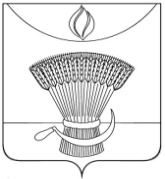 АДМИНИСТРАЦИЯ ГАВРИЛОВСКОГО РАЙОНАОТДЕЛ ОБРАЗОВАНИЯПРИКАЗ          04.09.2020                            с. Гавриловка 2-я                               №167Об утверждении Комплекса мер по подготовке выпускников «групп риска» к ГИА в 2020-2021 учебном годуВ целях успешного прохождения государственной итоговой аттестации в 2020-2021 учебном  году, ПРИКАЗЫВАЮ:      1. Утвердить Комплекс мер по подготовке выпускников «групп риска» к ГИА в 2020-2021 учебном  году (Приложение №1);    2. Контроль за исполнением настоящего приказа  оставляю за собой.Начальник отдела образования                                                 Н.Н. Кузенковаадминистрации районаПриложение №1Комплекс мер по подготовке выпускников «групп риска» к ГИА в 2020-2021 учебном  году№ п/п Наименование мероприятийСрок исполненияОтветственный1.Выявление учащихся «группы риска:- анализ классных журналов;        - опрос мнения учителей о школьнике;        - анализ учета посещаемости занятий;        - анализ зафиксированных нарушений дисциплины;        - беседы с родителями школьника;        -социометрические  исследования;        - наблюдения;Сентябрь-ноябрь 2020МБОУ 2-Гавриловская сош2.Составление характеристик на детей группы «риска»Сентябрь-ноябрь 2020МБОУ 2-Гавриловская сош3. Создание рабочих групп по реализации мероприятий по подготовке обучающихся «групп риска» к успешной сдаче ГИАСентябрь 2020Руководители ОО4.Проведение тренировочных работоктябрь - ноябрь2020МБОУ 2-Гавриловская сош5.Проведение деловых игр, семинаров-практикумов для отработки навыков и умений педагогов по работе с детьми группы «рискав течение годаОтдел образования МБОУ 2-Гавриловская сош6.Анализ результатов тренировочных работдекабрь 2020Рабочие группы7.Разработка дорожных карт по подготовке выпускников «групп риска» к ГИАдекабрь 2020Рабочие группы8.Повышение интереса к предмету  через систему дополнительных занятий (элективных курсов, индивидуальных консультаций)в течение годаМБОУ 2-Гавриловская сош9.Проведение репетиционных экзаменов, анализ результатовв течение годаМБОУ 2-Гавриловская сош10.Формирование компетентности психолого-педагогического сопровождения обучающихся, в том числе в процессе подготовки и сдачи ЕГЭ и ОГЭв течение годаОтдел образования МБОУ 2-Гавриловская сош